Bielmar członkiem Polskiej Federacji Producentów ŻywnościZakłady Tłuszczowe „Bielmar” Sp. z o. o. dołączyły do grona członków Polskiej Federacji Producentów Żywności Związku Pracodawców (PFPŻ ZP).Członkami PFPŻ ZP są wiodące firmy i organizacje związane z szeroko rozumianym rynkiem żywności w Polsce. Celem federacji jest zapewnianie efektywnego współudziału podmiotów gospodarczych w tworzeniu prawnych, organizacyjnych i ekonomicznych warunków rozwoju sektora żywnościowego. PFPŻ zajmuje stanowisko w ważnych dla przemysłu żywnościowego sprawach zarówno w kraju jak i zagranicą.Zakłady Tłuszczowe „Bielmar” z Bielska-Białej to polska spółka pracownicza z 68-letnią tradycją produkcji tłuszczów roślinnych, margaryn i oleju. Status eksperta zawdzięcza trosce o najwyższą jakość produktów, komponowanych od lat według autorskich receptur z wykorzystaniem naturalnych składników. Do kluczowych marek spółki należą margaryna Palma i Śniadaniowa rodzina margaryn do smarowania pieczywa. Więcej informacji na www.bielmar.pl.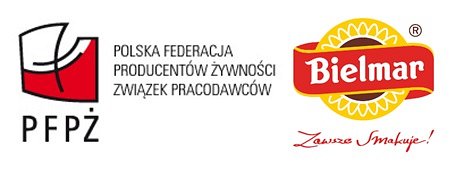 Dołączenie spółki Bielmar do silnej grupy partnerów w ramach struktury PFPŻ ZP zostało podyktowane wspólnotą celów i interesów, z których nadrzędnym jest aktywne uczestnictwo w działaniach na rzecz rozwoju przemysłu żywnościowego w Polsce.